


THIS IS AN INFORMATION PAPERTO: Hardin County Board Of EducationFROM: The PACDATE:  July 1, 2021SUBJECT: PAC NEWSBarts BLOG – JULY 2021The PAC is Back, and We Need You!  Yes, YOU!That’s right, folks.  Our doors are open, but we need YOU as audience members, volunteers, and performers to bring the PAC back to life!AUDITIONS!
July 12 & 13, the PAC will hold auditions for this season’s two ProAm Plays.  What does ProAm mean?  That means that local amateurs will join regional professionals in a pair of one-of-a-kind performances on the PAC stage:First up this September will be Arsenic and Old Lace – the story of two sweet elderly aunts who help lonely old men die happy… by poisoning them!  There are hysterical parts for folks from 18 to 80.  Rehearsals begin in August.Then in January, we’ll have The Valley of Fear – This is Sherlock’s last bow at the PAC friends, and although the great detective, Dr. Watson, and Professor Moriarty have all been cast, several other colorful characters still need YOU to bring them to life.  Rehearsals begin in November.So go to ThePAC.net and check out The PAC Audition Webpage and please come audition to be part of the magic!  Speaking of Magic…MAGIC!
Though we haven’t announced our whole season of events yet, we are thrilled to give you advanced notice of a sensational event coming to the PAC on November 3rd!  The Champions of Magic — an evening of impossible illusions and spectacular special effects.  Described by the press as ‘The Avengers of magic,’ catch the only team of magicians in the world as they present their original, phenomenal ensemble illusions.  They’ve sold out shows across the globe, been featured on every major US TV network, and racked up over 50 million views online, and now they are coming to the PAC.  Tickets go on sale July 12 at 9AM, so get them now at The PAC Ticket Webpage while they last.  Don’t miss this unbelievable performance for the entire family and see why fans volunteer to return and see one of the world’s biggest touring illusion shows time and time again.  Speaking of Volunteers…VOLUNTEERS!
What happens onstage at the PAC is just half the story.  The actors on stage aren’t the PAC’s only “cast of characters.” So join the fun team that helps the PAC in all kinds of ways.  Whether as an usher, in the office, or helping out backstage, we need YOU!  Please go to The PAC Volunteer Webpage and apply to be a PAC Volunteer, or Contact Diane at 270-769-8837 X 5 for more info.YOU!
You see?  Whether it’s a great role in Arsenic & Old Lace or The Valley of Fear, being in the audience at The Champions of Magic, working in the wings, or ushering for an event, YOU have a part to play at the PAC.  So come be part of the magic!Congratulations to MELINDA ROBINSON– lucky winner of a $20 PAC gift certificate for completing a June Audience Survey.This month The PAC Spotlight shines CHHS student Kiris Ray playing “Morticia” in Youth Theatre’s production of The Addams Family and JHHS graduate Paige Johnson, our new Box Office Manager.
Learn more about them and all the other current and former students we’ve recognized over the years.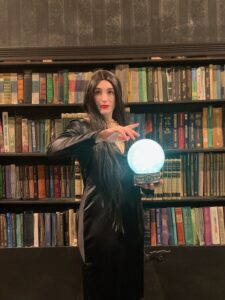 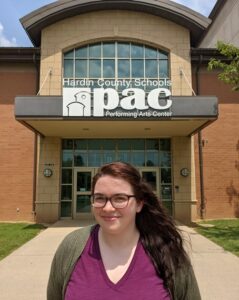 
NOW SHOWING – JULY 2021COMING SOON – AUGUST 2021IN REVIEW – JUNE 2021

On June 10, 51 student campers with Allegro Dance Theatre’s Summer Musical Theatre Camp under the direction of Carol Zagar presented a performance of ALADDIN before an audience of 178.On June 26, 15 students of Dance Center of Elizabethtown’s Stars of Tomorrow Showcase under the direction of Sherry Barnard presented a performance of AT THE BANDSTAND before an audience of 83.7 -10  HCS students with Youth Theatre of Hardin County worked 76 hours during 19 “build” days creating the set for the summer production of THE ADDAMS FAMILY. 32 HCS students and 7 NON-HCS students rehearsed for 124 hours and 29 days in prep for the production also.COMING SOON – AUGUST 2021IN REVIEW – JUNE 2021

On June 10, 51 student campers with Allegro Dance Theatre’s Summer Musical Theatre Camp under the direction of Carol Zagar presented a performance of ALADDIN before an audience of 178.On June 26, 15 students of Dance Center of Elizabethtown’s Stars of Tomorrow Showcase under the direction of Sherry Barnard presented a performance of AT THE BANDSTAND before an audience of 83.7 -10  HCS students with Youth Theatre of Hardin County worked 76 hours during 19 “build” days creating the set for the summer production of THE ADDAMS FAMILY. 32 HCS students and 7 NON-HCS students rehearsed for 124 hours and 29 days in prep for the production also.